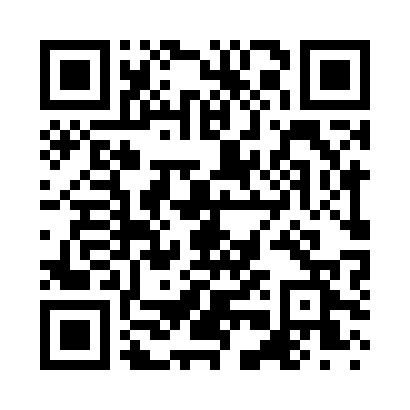 Prayer times for Sopimetsa, EstoniaWed 1 May 2024 - Fri 31 May 2024High Latitude Method: Angle Based RulePrayer Calculation Method: Muslim World LeagueAsar Calculation Method: HanafiPrayer times provided by https://www.salahtimes.comDateDayFajrSunriseDhuhrAsrMaghribIsha1Wed2:525:191:136:299:0811:272Thu2:515:161:136:309:1111:283Fri2:505:141:136:329:1311:294Sat2:495:111:136:339:1511:305Sun2:485:091:136:349:1811:316Mon2:465:061:136:369:2011:327Tue2:455:041:136:379:2211:338Wed2:445:021:126:389:2411:349Thu2:444:591:126:409:2711:3510Fri2:434:571:126:419:2911:3611Sat2:424:551:126:429:3111:3712Sun2:414:521:126:439:3311:3813Mon2:404:501:126:459:3611:3914Tue2:394:481:126:469:3811:4015Wed2:384:461:126:479:4011:4116Thu2:374:441:126:489:4211:4217Fri2:364:421:126:499:4411:4218Sat2:364:401:126:509:4611:4319Sun2:354:381:126:529:4811:4420Mon2:344:361:136:539:5111:4521Tue2:334:341:136:549:5311:4622Wed2:334:321:136:559:5511:4723Thu2:324:301:136:569:5711:4824Fri2:314:281:136:579:5811:4925Sat2:314:261:136:5810:0011:5026Sun2:304:251:136:5910:0211:5127Mon2:294:231:137:0010:0411:5128Tue2:294:221:137:0110:0611:5229Wed2:284:201:137:0210:0811:5330Thu2:284:191:147:0310:0911:5431Fri2:274:171:147:0310:1111:55